PLAN DE TUTORÍA, ORIENTACIÓN EDUCATIVA Y CONVIVENCIA ESCOLAR DE AULA- 2020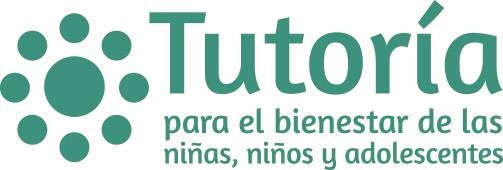 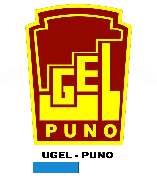 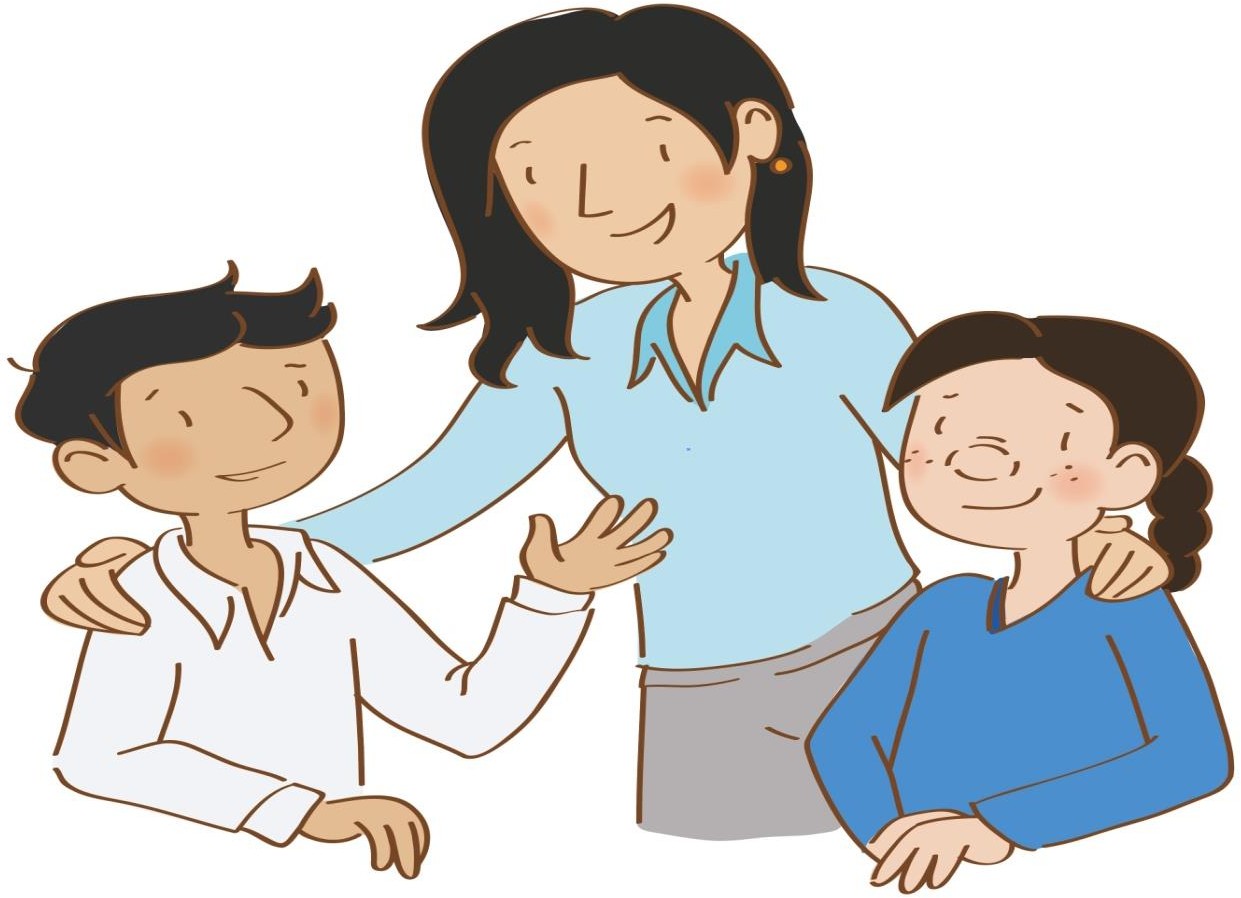 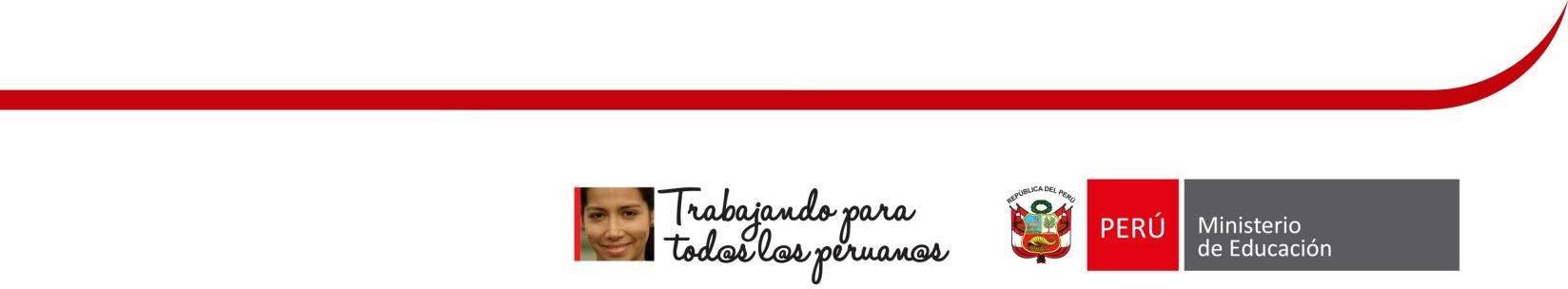 PLAN DE TUTORÍA, ORIENTACIÓN EDUCATIVA Y CONVIVENCIA ESCOLAR DE AULA 2020DATOS GENERALES:UGEL	:  PunoInstitución educativa	:Director (a)	:Coordinador de Tutoría	:Promotor (a) TOECE	:Red	:METAS DE ATENCIÓN:MARCO LEGAL: (Marco del Plan de TOECE)RD Nº 0343-2010-ED. Normas para el desarrollo de las acciones de Tutoría y Orientación Educativa en las DRE, UGEL e II.EE.RM Nº 220-2019-MINEDU. Orientaciones para el desarrollo del año escolar 2020 en Instituciones Educativas y Programas Educativos de la Educación Básica.FUNDAMENTACIÓN: (Marco del Plan de TOECE)Las actividades propuestas en el presente plan de TOECE responden a las distintas situaciones problemáticas priorizadas en nuestra aula, considerando que la tutoría se define como la interacción entre el docente tutor y el estudiante que se sustenta en un vínculo afectivo, que busca promover el bienestar y fortalecer las competencias socio afectivas y cognitivas de las y los estudiantes. Esto se logra acompañándolos y orientándolos en sus diferentes necesidades personales y sociales en un clima de confianza y respeto. Por otro lado, la tutoría busca también prevenir situaciones de riesgo que vulneren los derechos del estudiante y que podrían afectar su desarrollo personal y social. Por lo tanto es necesario fortalecer la práctica pedagógica con los enfoques transversales: de derecho, inclusivo o de atención a la diversidad, intercultural, igualdad de género, ambiental, orientación al bien común y búsqueda de la excelencia. (CNEB)El presente plan de TOECE se desarrollará en tres dimensiones, siendo la primera: Tutoría Grupal, que considera actividades de planificación de las acciones de TOECE como sesiones, talleres vivenciales y jornadas de integración a nivel de aula. La segunda dimensión es la Tutoría Individual, que promoverá el desarrollo de actividades dirigidas a las y los estudiantes para la promoción de estilos de vida saludable, el ejercicio pleno y responsable de la sexualidad, la prevención de situaciones y conductas de riesgo como el embarazo adolescente y el consumo de drogas, en el marco de una convivencia armoniosa. (R.M. Nº 0343-2010 y D.S. Nº 004-2018) Considerando así la tercera dimensión, Gestión de la Convivencia Escolar ejecutada a través de la promoción de la convivencia escolar, prevención de la violencia contra niñas, niños y adolescentes y atención de la violencia contra niñas, niños y adolescentes. (RM Nº 220-2018-MINEDU)CARACTERIZACIÓN DE LA PROBLEMÁTICA DEL AULA:(Considerar el consolidado de la aplicación de la ficha diagnóstica.)OBJETIVO GENERAL:Objetivo GeneralImplementar la Tutoría, Orientación Educativa y Convivencia Escolar en las aulas, mediante la planificación, ejecución y evaluación de actividades de Tutoría Grupal, Tutoría Individual y Orientación a las familias, para contribuir a la formación integral de las y los estudiantes.Objetivos EspecíficosDesarrollar acciones de planificación, ejecución y evaluación en Tutoría Grupal para garantizar la convivencia escolar democrática, participativa, inclusiva e intercultural en el aula.Desarrollar acciones de Tutoría Individual como un espacio de interacción y reflexión continua entre docentes y estudiantes para prevenir situaciones de riesgo en el aula.Implementar los lineamientos para la Gestión de la Convivencia Escolar, la Prevención y la Atención de la Violencia Contra Niñas, Niños y Adolescentes en el aula. (D.S. N° 004- 2018-MINEDU)RECURSOS:EVALUACIÓN:ACTIVIDADES PROGRAMADAS: (Propuesta para que elaboren sus actividades y cronograma de acuerdo al diagnóstico del aula.)Modalidad de Tutoría Grupal: Trabajo en aula. (Considerar las características y contexto de los estudiantes por ciclos y por grados)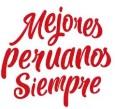 Modalidad de Tutoría individual: (Considerar los siguientes elementos: intención orientadora, observación, espacio y tiempo significativos de  orientación; y presencia del tutor.) Programa Curricular de Educación Secundaria – CNEB)Modalidad de Orientación a las Familias:   (Involucrar a las familias en el proceso formativo de sus hijos y brindar pautas para mejorar su función educativa fortaleciendo su dinámica interna.)ANEXOS:Carpeta del tutor:Ficha diagnóstica de TOE.Consolidado de la aplicación de la ficha diagnóstica de TOE.Ficha de atención individualizada a los estudiantes.Ficha de atención a padres de familia.Sesiones de TOE.      Horario de atención individualizada a estudiantes.Horario de atención a padres de familia.Directorio de padres de familia del aula.      Directorio de aliados estratégicos.Grado ysecciónNivelN° deestudiantesN° deestudiantesTutor (a)Horario: Turno:……………….Horario: Turno:……………….Grado ysecciónNivelHMTutor (a)DíaHora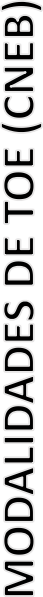 TUTORÍA GRUPALSESIONES DE TOE TALLERES VIVENCIALESJORNADAS DE INTEGRACIÓNTUTORÍA GRUPALSESIONES DE TOE TALLERES VIVENCIALESJORNADAS DE INTEGRACIÓNTUTORÍA INDIVIDUALINTENCIÓN ORIENTADORA OBSERVACIÓNVÍNCULO SOCIOAFECTIVOTUTORÍA INDIVIDUALINTENCIÓN ORIENTADORA OBSERVACIÓNVÍNCULO SOCIOAFECTIVOORIENTACIÓN A LAS FAMILIASJORNADAS DE INTEGRACIÓN ESCUELAS DE FAMILIAATENCIÓN Y COMPROMISOORIENTACIÓN A LAS FAMILIASJORNADAS DE INTEGRACIÓN ESCUELAS DE FAMILIAATENCIÓN Y COMPROMISONECESIDADES DE ORIENTACIÓNDIFICULTADESCAUSASALTERNATIVAS DESOLUCIÓN5.1. TUTORÍA GRUPAL5.1. TUTORÍA GRUPAL5.1. TUTORÍA GRUPALA nivel del trabajo en aulas.5.2. TUTORÍA INDIVIDUAL5.2. TUTORÍA INDIVIDUAL5.2. TUTORÍA INDIVIDUALA nivel de atención individualizada aestudiantes.5.3. ORIENTACIÓN A LAS FAMILIAS5.3. ORIENTACIÓN A LAS FAMILIAS5.3. ORIENTACIÓN A LAS FAMILIASA nivel de actividades formativas.A nivel de actividades de participación.(Secundaria)A nivel de orientación espontánea. A nivel de orientación planificada. (Primaria)ENFOQUES TRANSVERSALESFORTALEZASDEBILIDADES1.	DE DERECHO2.	INCLUSIVO    O DE ATENCIÓN A LA DIVERSIDAD3.	INTERCULTURAL4.	IGUALDAD DE GÉNERO5.	AMBIENTAL6.	ORIENTACIÓN AL BIEN COMÚN7.	BÚSQUEDA DE LA EXCELENCIAHUMANOSMATERIALESECONÓMICOSDirectivosCoordinador de tutoríaPsicólogo o trabajador socialIntegrantes del comité de tutoríaTutoresDocentes de áreas curricularesPersonal administrativoAuxiliares de EducaciónPromotor de TOEAliados estratégicosPCLaptopProyectorCarpetasFichasÚtiles de escritorioHojas de apoyoDonacionesAportesIngresos PropiosDIMENSIONES DE LA TOE (CNEB)ÁREAS DE LA TOE (RM N° 0343- 2010-ED)ACTIVIDADES/TEMASCRONOGRAMACRONOGRAMACRONOGRAMACRONOGRAMACRONOGRAMACRONOGRAMACRONOGRAMACRONOGRAMACRONOGRAMACRONOGRAMACRONOGRAMADIMENSIONES DE LA TOE (CNEB)ÁREAS DE LA TOE (RM N° 0343- 2010-ED)ACTIVIDADES/TEMASInstrumento MA MJJASONDSOCIALConvivencia y Disciplina Escolar1. Asamblea  de  aula:  Elaboración de  las  normas  de  convivencia de aulaActaxSOCIALConvivencia y Disciplina Escolar2. Sesión diagnóstica: Conociéndome.Ficha DiagnósticaxSOCIALConvivencia y Disciplina Escolar3. Asamblea de aula: Elección de representantes estudiantiles y Análisis del   Reglamento Interno.ActaxSOCIALConvivencia y Disciplina Escolar4. Taller: Elaboración del material de difusión de las normas de convivencia.Periódico mural boletínxSOCIALConvivencia y Disciplina Escolar5. Sesión: Fortaleciendo la convivencia escolar. Campaña: “Tengo derecho al   Buen Trato”Plan de Campaña.xSOCIALConvivencia y Disciplina Escolar6. Sesión: Aprendemos a valorarnos en nuestra diversidad.SesiónxPERSONALSalud Corporal y Mental7. Sesión: Aceptando los cambios de mi cuerpo y mi identidad sexual.SesiónxPERSONALSalud Corporal y Mental8. Sesión: Creo que me he enamorado.SesiónxPERSONALSalud Corporal y Mental9. Sesión: Yo puedo expresar mis ideas y sentimientos.SesiónxPERSONALSalud Corporal y Mental10. Sesión: Prevención del Embarazo Precoz.SesiónxPERSONAL SOCIALPersonal Social11. Sesión: Mitos sobre el Amor.SesiónxPERSONAL SOCIALPersonal Social12. Sesión: Tipos de Violencia y ciclo de violencia.SesiónxPERSONAL SOCIALPersonal Social13. Asamblea de aula: Aprendiendo a manejar discusiones.SesiónxPERSONALSalud Corporal y Mental14. Sesión: Conociendo más los efectos del alcohol en el organismo.(Campañas o jornadas.)Plan de CampañaxPERSONALSalud Corporal y Mental15. Sesión: Fortalezas y debilidades frente al consumo de drogas.SesiónxPERSONALSalud Corporal y Mental16. Sesión: Factores de riesgo y protectores del consumo de alcohol.SesiónxPERSONALSalud Corporal y Mental17. Sesión: Espacios libres de humo de tabaco.SesiónxAPRENDIZAJESAcadémica y Vocacional18. Sesión: Analizando mi desempeño académico.SesiónxAPRENDIZAJESAcadémica y Vocacional19. Sesión: Reconociendo mis estilos de aprendizaje.SesiónxAPRENDIZAJESAcadémica y Vocacional20. Sesión: Orientación Vocacional.SesiónxAPRENDIZAJESAcadémica y Vocacional21. Sesión: Proyectos de Vida.SesiónxSOCIALAyuda Social22. Sesión: Prevención del Maltrato y abuso sexual.SesiónxSOCIALAyuda Social23. Sesión: Trata de Personas. (Campañas y jornadas.)Plan de Campaña.xSOCIALAyuda Social24. Sesión: Prevención del trabajo Infantil. (Campañas y jornadas.)SesiónxPERSONAL SOCIALPersonal Social25. Sesión: Autoestima, Importancia y como desarrollar la Autoestima.SesiónxPERSONAL SOCIALPersonal Social26. Asamblea de aula: La Comunicación Asertiva y la Empatía.SesiónxPERSONAL SOCIALPersonal Social27. Sesión: Toma de decisiones, Aprendo a manejar la presión de grupo.SesiónxPERSONAL SOCIALPersonal Social28. Sesión: Los Valores.SesiónxSOCIALCultura y Actualidad29. Sesión: Ventajas y desventajas de internet.SesiónxSOCIALCultura y Actualidad30. Sesión: Identificando los peligros en las redes sociales.SesiónxSOCIALCultura y Actualidad31. Asamblea de aula: “En secundaria sí la haces” Elección del Asunto Público.SesiónxSOCIALConvivencia y Disciplina Escolar32. Sesión: Basta de Bullying, respeto y no discriminación.SesiónxSOCIALConvivencia y Disciplina Escolar33. Asamblea de aula: Convivencia y Participación.SesiónxSOCIALConvivencia y Disciplina Escolar34. Sesión: Equidad de Género. (Campaña a la no violencia hacia la mujer)Plan de CampañaxSOCIALConvivencia y Disciplina Escolar35. Asamblea de aula: Los derechos y deberes del Adolescente.SesiónxPERSONALSalud Corporal y Mental36. Sesión: Prevención de las Infecciones de Transmisión sexual ITS – VIH -SIDA.SesiónxPERSONALSalud Corporal y Mental37. Sesión: Control de Emociones.SesiónxPERSONALSalud Corporal y Mental38. Sesión: Alimentación saludable y Nutrición (campañas y jornadas de prevención contra la anemia)Plan de CampañaxACTIVIDADESRESPONSABLESMESESMESESMESESMESESMESESMESESMESESMESESMESESMESESACTIVIDADESRESPONSABLESMAMJJASOND39. Entrevistas personalizadas con las y los estudiantes.Tutor.xxxxxxxxxXACTIVIDADES (CNEB)ACCIONESRESPONSABLESMESESMESESMESESMESESMESESMESESMESESMESESMESESMESESACTIVIDADES (CNEB)ACCIONESRESPONSABLESMAMJJASONDDE FORMACIÓN40. Reflexión del logro de aprendizaje de los estudiantes y entrega de libretas.Tutor.xxxDE FORMACIÓN41. Escuelas de familia. (Temas: sexualidad adolescente, prevención de consumo de drogas, convivencia democrática en el hogar, etc.)Docentes, docentes tutores y auxiliares.xxxxDE FORMACIÓN42. Atención individualizada a padres de familia.Tutor.xxxxxxxxxxDE PARTICIPACIÓN43. Reuniones con APAFA.Tutor.xxxxxxxxxxDE PARTICIPACIÓN44. Reuniones con CONEI.Tutor.xxxxxxxxxxDE PARTICIPACIÓN45. Reuniones con el Comité de aula.Tutor.xxxxxxxxxx